بـسـم ربّ الـــــشـّـــهــــداء والصّدّیقینردّ پای خورشید                                                                                                                  (حسین علیه السلام در منظر شهدای دانش آموز)مقدمه:                                                                                                                                                                    آخرین حرف ها، حاصل عمر، همه آنچه تا زبان می چرخد و دست می نویسد، دل می خواهد بگوید. این ها را می گویند (وصیت)!!                                                  دفتر پیش رو، گزیده ای است از حرف دل کسانی که در عمر کوتاهشان                                                                                                                          به قول حضرت روح الله "ره صد ساله را یک شبه رفتند و معارفی را درک کردند که خیلی ها بعد از هفتاد سال عبادت به دست آوردند."این اثر یک پنجره است...شهید دانش آموز مراد کردی-بروجرددنیا را به اهل دنیا بسپارید. ما که میرویم. ما که شهادت را انتخاب کردیم. ما راه حسین (ع) و علی اکبر حسین (ع) را انتخاب کردیم وخدا را شکر میکنیم که راه مستقیم را با قرآن و پیامبرانش نشان ما داد؛ چون ادامه دهنده راه اباعبدالله و یارانش هستیم.شهید دانش آموز محمد حسین ترکاشوند-لرستانبرادران و خواهران عزیزم! من خود با آگاهی کامل و منش اسلامی و ایمانی آهنین، راه امام حسین علیه السلام را انتخاب نمودم. ای خدا! من از تو می خواهم که مرا با لطف و کرمت ببخشی و اگر قبولم کردی آن چنان از این دنیا ببر که همچون مولایم اباعبدالله الحسین (ع) باشد و در برابر آن بزرگوار و شهیدان رو سفید باشم. از همه دوستان دور و نزدیک می خواهم که برایم طلب مغفرت بنمایند و اگر احیاناً به آنها بدی کردم، استدعا دارم از من درگذرند.شهید دانش آموز احسان امینی-تهراناین بنده حقیر و ناسپاس به امر رهبر و برای حفاظت و پاسداری از اسلام و قرآن وآیین و شرف، در این راه قدم نهادم و جز رضای الله هیچ نیّتی در سر ندارم.شهید دانش آموز سید طاهر جزایری-اهوازهدف این بود که خدا و ائمه گفته اند: یعنی جهاد کردن علیه طاغوتیان و ظالمان. پدر بزرگوارم! من راهی را انتخاب کردم که با آگاهی در پیش گرفتم و شما مبادا ناراحت شوید. من راهی را پیمودم که راه آقایم حسین (ع) است. راه پیروزی در دنیا و آخرت است. راه شفاعت از سوی امام حسین (ع) است؛ ره برافراشتن پرچم (لا اله الا الله) در سراسر گیتی.شهید دانش آموز سید موسی حسینی-درودای ملت شهید پرور و قهرمان ایران بدانید که خون شهیدان بی فایده و بی اثر بر زمین های گرم جبهه ها نریخته است؛ بلکه برای یاری روح خدا و برای زنده نگه داشتن عاشورای آن بزرگوار (حسین (ع)) بوده و هدف من هم جز این نبوده است.               امیدوارم قبول حق گردد.شهید دانش آموز اکبر کریمی-خرم آبادما در راه هدفی گام برداشته ایم که آگاهانه و خردمندانه بر اساس فرامین شرعی و اسلامی است و آن راه، راه حسین (ع) مظهر شهادت و ایثار است. سبک راهی که سالکان طریقت الله همچون صاعقه آسمانی آن را طی میکنند و به یگانه معشوق خود که سیر اِلیَ الله است و با سیرتی صریح و روشن می رسند که همان لقاء الله است. همین مِنَ الحَقّ اِلیَ الحَق.شهید دانش آموز فرود امرائی-گوهردشتپدر جان! من باید ادامه دهنده راه سرور شهیدان عالَم اباعبدالله الحسین (ع) باشم؛ چرا که او در چند روز کربلا درس چگونه زیستن را به مردم فهماند که: "مرگ سرخ بهتر از زندگی ذلت بار است."شهید دانش آموز علیرضا حبیبی نژاد-اراکانسان در عمل باید متوجه شود که جبهه برای جویندگان ره تکامل انسانیت، دانشگاهی است در حد اَعلی. در اینجاست که انسان متوجه خواب بودن خودش می شود. ملاک ها و معیارها در این صحنه رزم در این جبهه الهی، با آن دنیای پوچ و مادی فرق می کند. انگیزه من از رفتن به جبهه تنها به خاطر کمک به اسلام و لبیک گفتن به ندای حسین زمان (خمینی کبیر) بوده است.شهید دانش آموز سید علی اکبر میرمحمدی-خوانسارالحمدالله که توانستم در رکاب امام حسین (ع) بجنگم. هدف من از این که به جبهه رفتم فقط این بود که به حرف امام عزیزمان لبیک بگویم و برای پایدار ماندن اسلام و قرآن و دفاع از مملکت و ناموس این کشور بجنگم.شهید دانش آموز امیر قیومی-تهرانبارالها! این هدیه ناقابل را از ما بپذیر و ما را از پیروان و خون خواهان کشته کربلا قرار بده که                                        (اللهم اجعلنا من الطّالبین بِدَم المقتول بکربلا)شهید دانش آموز علی رضایی-اراکبه خدا سوگند که من سعادت خود را در راه حق قربان شدن و جز در راه حق تکه تکه شدن نمیدانم، چرا که این راه را حسین (ع) به من آموخت. آری شهادت حسین(ع) آنچنان شعله ای از عواطف و احساسات در کانون دل های مردم با ایمان می افروزد که تا ابد خاموش نخواهد شد و در راه حق و عدالت و آزادگی و حرّیت از او الهام خواهند گرفت.شهید دانش آموز حسین اسماعیلی-بوشهردر این برهه از زمان که تمامی کفر در مقابل تمامی ایمان قد علم کرده و اظهار (انا ربکم الاعلی) می کند، به پا خیزید و ندای حسین زمان را بی پاسخ نگذارید.شهید دانش آموز شعبان قلی پورامّت حزب الله باید دنبال روی شهیدان اسلام باشد تا بتواند ایدئولوژی و اهداف اصلی را به نحو احسن پیاده کند و با قرار گرفتن در مسیر شهادت، خون سردار شهیدان، حسین بن علی علیه السلام را همچنان سرخ و خروشان باقی بدارد.شهید دانش آموز محمد تقی خوانساری-اندیمشکپدر و مادر عزیزم! حال که کاروان حسین (ع) برای زیارت کربلا عازم است تا قبر سیّد الشّهدا را در بغل گیرند یا آغوش خود را برای شهادت باز کنند و به محبوب خود برسند، ما پاسخ میدهیم؛ حسین جان! اگر چه ما در کربلا نبودیم تا تو را یاری کنیم، ولی حالا آماده ایم تا به (هل من ناصر ینصرنی) تو پاسخ گوییم .شهید دانش آموز سید مجتبی واعظی-اراکقسم به آن کس که مرا آفرید و مرا دوباره خواهد برد، اگر صد جان دیگر نیز در اختیار من قرار می داد، همه جان هایم را برای اسلام می دادم، همان طوری که امام حسین  (ع) و یارانش و شهیدان این را ثابت کردند.شهید دانش آموز ابوالفضل حسینیشهادت راهی افتخار آفرین و ادامه راه حسین بن علی (ع) است و ادامه راه حسین (ع) به خون شهدا احتیاج دارد.شهید دانش آموز سید ولی خلفوند-لرستانبارالها! راه حسین (ع) راه اسلام است و این راه احتیاج به خون دارد آن هم نه هر خونی؛ خونی پاک می خواهد.شهید دانش آموز علی رضایی-اراکبرادران! مبادا در رخت خواب ذلت و خواری بمیرید، در صورتی که علی اکبر حسین (ع) در میدان نبرد شهید شد.                   برادر عزیز! تو پیام رسان خون شهیدان و ادامه دهنده راهشان هستی.شهید دانش آموز مصطفی شهپسند-بروجردشهادت و در خون خود غلتیدن در راه خدا مصیبت نیست، بلکه سعادت است و رسیدن به آن اجر و مزد بسیاری دارد که فقط شامل مجاهدین راه حق می شود. دیگر این که ما شاگردان مکتب حسین(ع) هستیم، واجب است که دست از تلاش برنداشته و همواره گوش به فرمان امام باشیم.شهید دانش آموز روح الله سگوند-خرم آبادحسین (ع) بهترین ارمغان و هدیه را برای ما به جا گذاشت، آن هم شهادت است.شهید دانش آموز ولی الله جعفری-خرم آباداگر شهادت نصیبم شد ناراحت نشوید و فقط به یاد امام حسین (ع) و اهل بیت امام (ع) باشید و احیانا اگر جنازه ام به دستتان رسید مرا با لباس مقدس سبز سپاه دفن کنید تا دشمنان انقلاب اسلامی بدانند که لباس سبز سپاه، کفن سرخ پاسداران است.شهید دانش آموز عبد الحسین چراغی –خرم آبادحال برادران عزیزم! کسی که در راه حق کشته میشود، هیچ گونه ناراحتی ندارد بلکه باعث سربلندی شما و خانواده می شود.      مگر ما از یاران امام حسین (ع) بهتر هستیم؟!شهید دانش آموز مهدی رضایی-خمینی شهراین را بدانید که اگر شهید شدم، امام حسین (ع) را می بینم و او را زیارت می کنم.شهید دانش آموز حاج کریم کشوری –خرم آبادما پیروان امام هستیم که فرمود اگر سپاهیان بی کرانی برای جنگ به طرف من بیایند، می ایستم و بدون کوچک ترین ترسی با آن ها می جنگم و باز فرمود اگر می شد که کشته و باز زنده شوم، دوست داشتم هزار بار در راه خدا با شمشیر کشته شوم.          پیروان امامی هستیم که با اصحابی اندک در مقابل دشمنان کثیر ایستاد و جنگید و خود و یارانش در راه خدا شهید شدند.شهید دانش آموز سجاد بارانی-سهپوند خرم آبادپدر و مادر عزیزم! از شما خواستارم که با شنیدن خبر شهادت من ناراحت نشوید؛                                          زیرا این راه را آگاهانه انتخاب کرده ام و این راه، راهِ امام حسین (ع) و سایرِ امامان ماست.شهید دانش آموز یارعلی غلامی –علیگودرزامروز روز امتحان است. روز ندای حسین (ع) است که می گفت: (آیا کسی هست مرا یاری کند؟!) و این ندا امروز از زبان امام خمینی بت شکن برخواسته که می گوید: ای کاش من هم یک پاسدار بودم. باید اسلام را یاری کرد. زیرا امروز کفر جهانی علیه اسلام برخواسته اند. شما بدانید که من آگاهانه و با انتخاب خود در این راه قدم گذاشته ام.شهید دانش آموز اسد الله پور عبد الوندی-درودبدانید که آگاهانه در این راه قدم نهادم، چرا که خون سرخ شهیدان از هابیل تا حسین (ع)،                                                تا شهدای کربلای جنوب و غرب ایران صدایم می زنند.شهید دانش آموز جعفر علیپور-بابلاین راه را که انتخاب کرده ام، همان راه یگانه پاسدار کربلا، حسین بن علی (ع) است                                                      که برای احقاق حق مستضعفین از مستکبرین، خون خود و همراهانش را داد.شهید دانش آموز محمدعلی صالحی-خمینی شهربا آگاهی کامل برای دفاع از اسلام و قرآن و کشور اسلامی و شرکت در جهاد فی سبیل الله به جبهه اسلام با کفارِ متجاوز پیروان (میشل عفلق) مزدور بعثی آمدم. آمدم تا به ندای (هل من ناصر ینصرنی) امام حسین (ع) که در طول تاریخ ادامه داشت و دارد و اکنون از حلقوم امام خمینی، درآمده است، پاسخ بدهیم.شهید دانش آموز سید تقی حسینی –خمینی شهراگر حسین حسین (ع) می کنیم و برای او گریه می کنیم، باید از او درس بگیریم و پیرو او باشیم؛ یعنی از او یاد بگیریم که وقتی  می بیند اسلام در خطر است و نزدیک است که دین خدا از بین برود، حاضر می شود جان خود را بدهد و اسلام زنده بماند.شهید دانش آموز حسین شهمرادی-قزوینمن به عنوان یک سرباز کوچک اسلام به ندای (هل من ناصر ینصرنی) حسین زمان، حضرت امام خمینی لبیک گفته و راهی میادین نبرد می شوم تا از اسلام و مرزهای اسلامی کشورمان دفاع کنم. اگر وجدان انسان بیدار باشد و اگر قلب او سیاه نشده باشد، یک لحظه تفکر و در خود نگریستن، غوغایی در درونش برپا میکند. حالا امتحان ما در این مقطع، جنگ است و تاریخ در حال تکرار. بیاییم در صف یاران حسین (ع) باشیم. آن گونه که خود حسین (ع) بود.شهید دانش آموز عبدالمناف داوودی-اراکمی روم شاید نینوایی بیابم و در عاشورای دوران، هدیه ناقابلی در راه پیروزی حق بر باطل و اسلام بر کفر در پیشگاه مولایم    حضرت مهدی(عج) تقدیم نمایم و به پروانه گاه جاوید جمع ولایت بپیوندم.شهید دانش آموز جلال طالبی-اراکای عزیزان و ای برادران! صدای (هل من ناصر ینصرنی) امام حسین (ع) هنوز در گوش ها طنین انداز است و هر کس باید در برابر اسلام و خون شهیدانی که تا به حال به پایش ریخته شده است و معلولین و مجروحین احساس مسئولیت کند                          و دعوت امام حسین (ع) را لبیک گفته و برای یاری حق بشتابد.شهید دانش آموز محسن مرادیان-بروجرداگر امام حسین (ع) با یزید بیعت می کرد، اکنون چیزی به نام اسلام نمی شناختیم و آنان توانستند دِین خود را به خدا ادا کنند       و حالا خوزستان ما کربلایی دیگر و هر روزش عاشوراست.شهید دانش آموز عباس هوشنگ-شبسترآیا در مقابل زحمات طاقت فرسایی که پیامبر اکرم (ص) کشیده و خون دل هایی که علی (ع) و مصیبت هایی که حسین (ع) در صحرای کربلا دیده و شکنجه هایی که دیگر انبیاء برای حفظ اسلام و هدایت انسان ها کشیده اند،                                 درست است که امروز سستی کنیم؟شهید دانش آموز محمد قاضی زاده-تهرانبا داشتن مادری چون شما و پدری بزرگوار-که خدا بیامرزدش-وخانواده ای حزب اللهی، افتخار میکنم و از خدای بزرگ می خواهم و بسیار امیدوارم که اگر برای هجرت برای من مراسمی می گیرید، آن چنان باشد که در آن یاد خدا و نام شهیدان کربلا الهام بخش همگان در پیوستن هر چه بیشتر به صفوف جهاد اسلامی گردد.شهید دانش آموز ابوالقاسم باقری-ازنااللهم اجعلنا من الطالبین بدم المقتول بکربلا. خداوندا! مرا از خون خواهان کشته کربلا قرار ده. خداوندا! به حق محمد و آل محمد و به خون سیّد الشّهدا و شهدای مظلوم ما، اگر چه تمام عالم گمراه شوند، ایمان ما را محکم و قدم هایمان را استوار بدار.         انقلاب عظیم و رهبر عزیزمان را برای یاری دینت نگه دار و از گناهان ما بگذر-که تو غفّار الذّنوبی!شهید دانش آموز علیرضا آزادبخت-خرم آبادخدایا! یاری کن رزمندگان را در مقابل دشمن، تا به آن ها بفهمانند که پیروان حسین (ع) هستیم                                          و جان و مال خود را فدای سر بریده حسین (ع) میکنیم .شهید دانش آموز حاجی رضا رشنو- خرم آبادخدایا! تو را شاکرم که مسلمانان را به اسلحه شهادت مجهز کردی تا علیه طاغوتیان قد علم کنند                                          و در راه سرخ حسین (ع) گام بردارند.شهید دانش آموز رضا عبداللهی-دماوندخدایا! به محمد (ص) بگو که پیروانش حماسه آفریدند. به علی (ع) بگو که شیعیانش قیام به پا کردند و به حسین (ع) بگو خونش در رگ ها همچنان می جوشد. بگو از خون ها سروها رویید. ظالمین، سروها را بریدند، اما باز هم سروها روییدند.شهید دانش آموز هوشمن بیرانوند- خرم آبادخدایا! ما را مصداق شعار امام حسین (ع) قرار بده که فرمود: (مرگ سرخ، بهتر از زندگی ننگین است.)شهید علی خاورزاده-بروجردخداوندا! کلام ما را در روز قیامت نام حسین (ع) قرار بده.                                                                                    خدایا! ما را از حسین (ع) غافل مگردان!  ما را حسینی زنده بدار و حسینی بمیران.شهید دانش آموز غلامرضا فاضلی-خرم آبادمادر جان! مرا دعا کن که با حسین (ع) محشور شوم. آخر تو نزد خدا خیلی اجر و قرب داری.شهید دانش آموز منصور پاینده-اراکای حسین جان! ای سوخته شعله های سر کش! شاهد باش که به یاری ات برخاستیم. یا پیر جماران! مرا به خود آوردی.        خدایا! شاهد باش که با عشق تو در مسیر تو حرکت کردم و اینک فقط پیوستن به تو را انتظار دارم.شهید دانش آموز حسین پرویزی-اراکخدایا! دوست دارم شهید گردم و مثل سالار شهیدان سربریده شوم و دوباره زنده گشته مثل دستغیب هر تکه ای را یک جا مثل بهشتی سوخته و مثل رجایی خاکستر شوم.شهید دانش آموز عباس وحیمی-نورآبادنمی گویم در شهادتم گریه نکنید. گریه کنید؛ اما به پهلوی شکسته فاطمه (س)، به لبِ تشنه کودکان اهل بیت حسین (ع) در صحرای کربلا، بر سر جدای امام حسین (ع)، بر دست بریده حضرت عباس (ع) و بر آوارگی و تنهایی زینب (س)                        و اهل بیت رسول الله (ص) در آن زمان در صحرا گریه کنید.شهید دانش آموز محسن غربسان روزبهانی-بروجردحسین جان! ای که قلب سوخته ما سوخته عشق توست. چه کنم که اگرچه شیعه واقعی تو نیستم؛ اما عاشق توام.                    چه می شود که موقع مرگ، سر این غلامت را به زانو بگیری و روز ورودم مرا شفاعت کنی؟شهید دانش آموز عباس عمو اکبر دوخت-امیر کلای بابلپدرم! تو همیشه در تکایا و مساجد-وقتی که نامی از حسین (ع) برده می شد-گریه می کردی و فریاد می زدی و می گفتی که ای کاش من هم در صحرای کربلا بودم و در راه خدا جان فشانی می کردم. حالا در آن موقعیت حساس هستیم که                    عاشورای حسینی بار دیگر زنده شده است و تا حکومت الله در سراسر جهان ادامه خواهد داشت.شهید دانش آموز علی نظر تیموری- خرم آبادای امت اسلامی، شما بودید که سالیان دراز به حضرت حسین (ع) گفتید که ای عزیز فاطمه! چه خوب بود که در کربلا بودم و تو را یاری میکردم و جان با ارزشم را نثار می کردم. حال امروز این مرز و بوم، کربلاست و تمام لحظه های ما عاشورا.شهید دانش آموز ناصر بیرانوند-بروجردحسین جان! اگر در آن فضایِ داغ و خونین، کسی به فریادت نرسید و ندای تو را لبیک نگفت،                                            ما پیروانت در فضایِ گرم و خونین ایران زمین، دست مردانگی دراز کرده                                                                      و به ندای غریبی و تنهاییت لبیک میگوییم.شهید دانش آموز علی کوثر گودرزی-بروجردخدا را شکر که در این برهه از زمان توانستم به ندای (هل من ناصر ینصرنی) پاسخ مثبت داده                                             و با یزید زمان نبرد کنم؛ که به خاطر این سعادت بزرگ خدا را شکر می کنم.شهید دانش آموز مراد لزولیپور-گوهردشتما درس آزادگی و قیام و مبارزه را از سرور شهیدان حسین بن علی (ع) آموختیم.شهید دانش آموز محمد قاضی زاده-تهرانبرادران من، در این راه، خدا را خدا را و خدا را همواره حاضر و ناظر بدانید و از او کمک بخواهید. برادران من، در این راه، امام را و امام را تنها نگذارید، که او سلاله حسین (ع) است و نایب مهدی (عج). دعای او پشتیبان شما                                              و رهبری او از بزرگ ترین نعمت های خدا در این زمان است و وجود او مایه برکت برای همه است.شهید دانش آموز حسن پرویزی-اراکگریه هایتان را نگه دارید برای کسی که میخواهد پا روی ولایت فقیه بگذارد و نافرمانی کند.                                           وای بر حال کسی که از فرمان های امام امت سر پیچی کند                                                                                     و بخواهد خون امام حسین (ع) را پایمال کند و آن را نادیده بگیرد.شهید دانش آموز یدالله پریشانی-خمینی شهرای ملت ایران! به خدا سوگند ما هرچه داریم در این انقلاب از این رهبر است؛ پس به ندای حسین زمان، خمینی روح خدا، لبیک گویید و به سخنان رهبر، جامه عمل بپوشید. زیرا سخنان رهبر، سخنان امام زمان (عج) است و سخنان امام زمان (عج) سخنان خدا. امیدوارم در هر کاری و در هر کجا که هستید، قدر این رهبر را بدانید و او را در همه جا همراهی کنید.شهید دانش آموز سید طاهر جزایری-اهوازاگر به ندای این حسین زمان بشتابیم و لبیک بگوییم، مانند آن است که به حسین (ع) و محمد (ص) لبیک گفته ایم.                  پس بشتابید به سوی حسین (ع).شهید دانش آموز اکبر درویشی- خمینی شهرخواهرانم! شما زینب زمان خود باشید و از هوی و هوس بپرهیزید و در راه خدا مبارزه کنید. مواظب باشد که از خط اسلام منحرف نشوید و همیشه در خط امام به پیش روید و منحرفین را با مکتب قرآن به راه اسلام هدایت کنید.شهید دانش آموز یوسف مختاری- الشترسلام مرا به رهبر عززیزم برسانید و بگویید تا آخرین قطره خون سنگر اسلام را ترک نمی کنیم و با خدا پیمان می بندیم که در تمام عاشوراها و کربلاها همواره با حسین (ع) هستیم و سنگر او را خالی نمی کنیم.                                                              تا هنگامی که احکام اسلام در زیر پرچم اسلام امام زمان (عج) به اجرا درآید.شهید دانش آموز مراد نادمیری-درودبرادران و خواهران عزیز! یک لحظه خدا را فراموش نکنید و امام عزیزمان را                                                                           -که او وارث حسین (ع) و فاطمه (س) است- مردم کوفه نباشید که امام تنها بماند.شهید دانش آموز کمال عابدینی-تهرانپدر، مادر، برادران و خواهران! وصیت من وصیت امام است. چون وصیت ایشان بر وصیت من مقدم است. به حرف هایشان گوش کنید و بعد عمل کنید و از هیچ گونه از خود گذشتگی در راه او دریغ نکنید. امام را فراموش نکنید و به جای ما، در کربلا زیارت کنید.شهید دانش آموز محمدرضا حاجیان-خمینی شهرپدرم! مانند کوه، بلکه قوی تر باش و پیام مرا با عمل و بیان برای مردم ابلاغ کن و بگو ای مردم در دورانی هستیم که همگی مسئولیت سنگین داریم و رهبر انقلاب مانند حسین زمان ندای (هل من ناصر ینصرنی) سر می دهد و اگر او را یاری نکنید، خداوند شما را مانند قوم های پیش عذاب میکند و اگر خدا را یاری کردید، شما را یاری می کند.شهید دانش آموز جعفر جعفری-خمینی شهراز مردم می خواهم که تا آخر عمر، پیرو ولایت فقیه و در خط شهدا و در خط حسین (ع) باشند.شهید دانش آموز منصور پاینده-اراکچون در این لحظات که در جبهه هستیم، فرصتی پیدا کردم تا در دشت کربلای ایران، دِینی را که نسبت به اسلام و مسلمین دارم، اداکنم، لازم دیدم وصیتی بنویسم. از دامن اسلام و امام امت دست بر ندارید که اگر چنین شد،                                            روزی بر سر ما خواهد آمد که بر سر کوفیان آمد.شهید دانش آموز اسماعیل حمدنظری-بافتبا خدا پیمان می بندم که در تمام عاشوراها و در تمام کربلاها با حسین (ع) همراه باشم و سنگر او را خالی نکنم،                      تا هنگامی که همه احکام اسلام در زیر پرچم اسلامی امام زمان (عج) به اجرا درآید.شهید دانش آموز علیرضا حبیبی نژاد-اراکبرادران و خواهران حزب الله! این نهضت حسین (ع) است و باید تداوم پیدا کند و برای تداوم انقلاب، باید ایثار و فداکاری کرد.شهید دانش آموز محمد قاضی زاده-تهراناکنون عاشورا است و ایران کربلا. مبادا که همچون کوفیان باشیم. زنهار مسلمانی باشد و لحظه ای از کوشش و تلاش در راه انقلاب -این امانت شهیدان- باز ایستد.شهید دانش آموز ناصر عبداللهی- اهوازهمچون حسین (ع) و زینب (س) از این موانع و مصائب و مشکلات دنیوی عبور کرده و هوس ها و امیال دنیوی را کنار زده         و به سوی معبود خود که هدف این راه است، حرکت کنید.شهید دانش آموز علی اصغر فتاحی- اراکاکنون ما عاشقان حسین (ع)، می رویم تا راه کربلا را بگشاییم. شاید خدا گناهان ما را بخشیده باشد                                      و ما را به مهمانی دعوت کند. ما به آرزوی دیرینه خودمان رسیده ایم.شهید دانش آموز محمد عزیزی-لرستاناین را بدانید که اگر شهید شوم، امام حسین (ع) را می بینم و اگر زنده بمانم در قبر او را زیارت خواهم کرد.شهید دانش آموز رحیم خدا جودکی-بروجردیاران کربلای حسین(ع)، بی تابانه منتظر حرکت هستند و عاشقانِ شهادت، در انتظار سالار کاروانند؛ کاروانی که چند سال و اندی در حرکت است. از خدا می خواهم که کمکمان کند تا خود را به این کاروان برسانیم.شهید دانش آموز نورالدین سگوند-خرم آبادمن راه حسین (ع) را ادامه می دهم که یا شهید و یا پیروز شوم و راه کربلا را بر روی دیگر خواهران و برادران باز کنم.شهید دانش آموز مهرولی احمدی-خرم آبادسخنی چند با شما رزمندگان که بعد از ما به کربلا می روید؛ بگویید : "حسین جان! من عاشق و مشتاق زیارت قبر شما بودم؛ ولی لیاقت زیارت را نداشتم." ای مردم شهید پرور بگویید: (حسین جان! ما اهل کوفه نبودیم.                                              دیدی که چگونه اماممان را یاری کردیم و به ندای امام زمان لبیک گفتیم.)شهید دانش آموز حسن عبدی-شبسترامیدوارم خداوند عنایت فرماید که یا با شربت شهادت بتوانم به یاران حسین (ع) بپیوندم و یا لشکر کفر صدامی را نابود کنم            و از مدافعین حریم مقدس دین اسلام باشم.شهید دانش آموز مسعود یاراحمدی-بروجردحسین جان! می خواهم خون بدهم؛ خون مظلومیتمان، خون دادخواهی و حق طلبانه، چرا که به این نتیجه رسیده ایم که خون بر شمشیر پیروز است. پس چه کشته شویم یا بکشیم پیروزیم.شهید دانش آموز یارولی جودکی-خرم آباددوست دارم با لبی تشنه به خاک روم تا از حضرت عباس (ع) و مولایم خجالت نکشم.شهید دانش آموز اردشیر نازاریان-خرم آبادقبل از هر چیز امیدوارم که اسلام پیروز شود و همگی با هم به قبر شش گوشه امام حسین (ع) بوسه زنیم و بعد اگر لیاقت داشتم،   در راه خدا بمیرم و جان ناقابل خویش را فدای اسلام کنم؛ همانند علی اکبر (ع)                                                              و دیگر یاران امام حسین (ع) که در روز عاشورا به شهادت رسیدند.شهید دانش آموز منصور بنی نجار-اهوازامید دارم که خداوند مرا با شهدای بدر، کربلا و شهدای از صدر اسلام تاکنون محشور سازد و همچون آنان به وصال معشوق و معبودم نایل آیم و بتوانم رضای خداوند را که رستگاری است به دست آورم و به ابدیت بپیوندم.شهید دانش آموز شمسعلی اهرون-گوهردشتخدایا! در راه خودت مرگی نصیبم گردان که بدنم پاره پاره باشد،                                                                                  تا فردا در برابر امام حسین (ع) و دیگر یارانش خجالت نکشم. خدایا! با رحمت با من رفتار کن!شهید دانش آموز مجتبی محب روز-تهرانبارالها! پروردگارا! خون ناقابل ما پیروان فرستاده ات محمد (ص) و فرزندش خمینی را بپذیر و ما را از سربازان ولی عصر (عج) قرار بده! و آرزوی ما -که همان نعمت پر لطف شهادت است- برآورده ساز                                                                          و این بنده حقیر را جزو غلامان سرور شهیدان حسین بن علی (ع) قرار بده!شهید دانش آموز سید علی اکبر میرمحمدی–خوانساراگر خواستید برایم گریه کنید، به یاد امام حسین (ع)، قاسم (ع)، علی اصغر (ع) و علی اکبر (ع) گریه کنید؛                             چرا که من خونم از خون این عزیزان سرخ تر و رنگین تر نیست.شهید دانش آموز باباعلی خزاعی-نورآبادمادر جان! تو برایم مادری نمونه بودی و تربیت فرزندانت را به عنوان عبادتی و تکلیفی الهی می دانستی.                                از تو می خواهم دیگر برادرانم را طوری تربیت کنی که راه حسین (ع) را پیش بگیرند و از خط سرخ او خارج نشوند.شهید دانش آموز سیدتقی حسینی-خمینی شهراز شما می خواهم که ناراحت نباشید که جوان خود را از دست داده اید؛ چون امام حسین (ع) نیز علی اکبر (ع) خود را در راه خدا داده و امام خمینی نیز حاج آقا مصطفی را. و امروز دیگر تمام ملت دارند فرزندان و جوانان خود را می دهند و از دست هم نمی دهند؛  بلکه برای اسلام و در راه خدا می دهند و این جوانان هم امانتی بیش نیستند. پدر و مادر عزیزم! شما باید خدا را شکر کنید که فرزند شما یک منافق و یا ضد انقلاب نشد. می دانم که جوان از دست دادن مشکل است، ولی شما صبر داشته باشید.شهید دانش آموز مصطفی پریشانی-خمینی شهرشما خواهرانم! زینبی زندگی کنید و همچون زینب (س) که در مرگ برادر صبر پیشه کرد، شما هم صبر پیشه کنید.شهید دانش آموز عبدالرضا بسطامی-خرم آبادبه مادران بگویید: مبادا از رفتن فرزندتان به جبهه جلوگیری کنید که فردا در محضر خدا نمی توانید جوابگوی حضرت زینب (س) باشید؛ که شهادت 72 تن از یاران کربلا را تحمل کرد.شهید دانش آموز سیدشیرخدا موسوی-خرم آباداز پدر و مادر و تمام فامیل هایم می خواهم که برای من گریه و زاری نکنند و نیز سیاه نپوشند؛                                           چرا که سیاه پوشیدن فقط برای امام حسین (ع) است. مادر! اگر شهید شوم و سر در بدن نداشتم، بگو فدای سر مظلوم کربلا و اگر دست نداشتم، بگو فدای ابوالفضل (ع) و جوانیم فدای قاسم (ع) و اگر مفقود شدم، همانند بی بی زهرا (س) دختر پیامبر (ص) و همسر علی (ع). و در آخر به شما می گویم که مرا حلال کنید.شهید دانش آموز حمدالله سلیمانی-بافتای آن که سالیان زیادی برای شکوفاییم پژمرده شدی، برایم مصائب سخت را متحمل گشتی، برای قد رشیدم خمیدی و برای تهیه غذای جسمم دستانت پینه بست. مادرم! ای عزیز جانم! ای روح و روانم! به فدایت! صابر باش! زینب (س) را اسوه قرار ده.شهید دانش آموز جهانبخش گودرزی-بروجردپدر و مادر عزیزم! از شما می خواهم که در غم من گریه و زاری نکنید. اگر خواستید گریه کنید، برای شهیدان، برای یاد لب های خشکیده امام حسین (ع) گریه کنید؛ زیرا خود اباعبد الله می فرمایند: ای شیعیان من هر گاه خواستید برای شهیدان گریه کنید، اول برای من گریه کنید؛ چون حسین(ع) سیّد الشّهدا و سرور شهیدان است.شهید دانش آموز هوشنگ نظری-لرستانمادر عزیزم! از تو می خواهم که هنگام شهادت بر من گریه نکنی! به غریبی مولایم حسین (ع) گریه کن؛                                که یکه و تنها زیر پای اسب های خصم و شمشیر های یزیدیان ملعون، شهید شد.شهید دانش آموز ناصر توانایی مقدم-خمینی شهرمادر عزیز و مهربان تر از جانم! اگر من شهید شدم، هیچ گونه نگرانی به خود راه نده.                                                       از شما می خواهم که برای من تا می توانی گریه مکنی؛ بلکه بر علی اکبر (ع) و بر زینب (س) و یار و یاورانش گریه کنی.شهید دانش آموز سید جعفر میر عنایتی-خمینی شهرمادر جان! می دانم که داغ خون سخت است؛ ولی باید همچون زینب (س) -که در شهادت 72 تن شهید مانند کوه استوار بود و رفت در صحرای کربلا، زیر سنگ ها و نیزه و شمشیر شکسته ها پیکر پاره پاره برادرش را پیدا کرد و سپس دست ها را رو به آسمان بلند کرد و گفت: (خدایا! این قربانی را از من قبول کن) و شکر خدا را به جای آورد- باشید.شهید دانش آموز اصغر جعفری-خمینی شهردر عزای من، برای مظلومیت امام حسین (ع) گریه کنید و طوری نباشد که خدای ناکرده، منافقین خوشحال شوند.شهید دانش آموز غلامرضا فاضلی-خرم آبادمادر مرا ببخش! مرا دعا کن تا با حسین (ع) محشور شوم. آخر تو نزد خدا خیلی اجر و قرب داری.شهید دانش آموز مجتبی محب روز تهرانمادر! من به تو افتخار می کنم که بعد از خدا مهربان ترین و عزیز ترین موجود نزد من هستی. مادر! آفرین بر تو که به من آموختی چطور پای خود را جای پای یاران حسین (ع) بگذارم. چه کشته شوم و چه سالم بر گردم، برای تو افتخار بزرگی است.شهید دانش آموز محسن پیمانی- خمینی شهرشما هم مثل خاندان وهب جوانان خود را به جبهه های نبرد بفرستید و حتی جسد آنان را هم تحویل نگیرید،                              زیرا مادر وهب فرمود: «سری را که در راه خدا دادم، پس نمی گیرم.»شهید دانش آموز علی اصغر فتاحی -اراکخواهرم! از تو می خواهم که همچون زینب کبری (س) حجابت را حفظ کنی و تا می توانی در راه اسلام خدمت کنی.              سیاهی چادر تو، بیشتر از خون شهید، پشت دشمن را می لرزاند؛ پس حجابت را حفظ کن!شهید دانش آموز مجید خمینی شوشتری-اهوازخواهرانم! امیدوارم  که شما همانند زینب (س) زندگی کنید و صبر و شجاعت زینب (س)، برای شما الگو باشد.                          مهم ترین پیام من به شما حفظ حجاب و پوشش اسلامی است. بدانید که حجاب صحیح شما سلاح شماست                                                که تیر های آن هر لحظه به قلب دشمن فرو می رود.شهید دانش آموز احمد براتی-خمینی شهرخواهرانم! زینب وار و زینب گونه عمل کنید و از خط او جدا نشوید. خواهرانم عفت را سر لوحه زندگی قرار دهید.شهید دانش آموز احمد-ازنامادر! از تو انتظار دارم که از ابوالقاسم، علی اکبر (ع) بسازی.                                                                                 خواهرم! تو نیز از سمیه، سمیه واقعی و زینب (س) بساز.شهید دانش آموز حسن میرعرب رضی-آزادشهر گلستانمادر عزیز و مهربانم! وصیتم به شما این است اگر شهید شدم فقط دعا کنید که خدا مرا در زمره شهیدان درگاهش قرار دهد و مرا غسل ندهید و کفن نکنید؛ چون امام حسین (ع) نه کفن داشت و نه غسل.                                                                  خواهرانم! می خواهم همچون زینب (س) باشید و او را بشناسید و مقلدش باشید و تحمل صبرش را در آن مصیبت به آن بزرگی کربلا که جلوی چشمانش اتفاق افتاد، سرمشق خود قرار دهید. با حفظ حجاب و نجابت و عفت خود او را خوشنود نمایید. چون حجاب شما کوبنده تر از خون من است. از تفرقه بپرهیزید وگرنه مدیون شهدایید                                                                  و آن بر سر شما خواهد آمد که یزیدیان به شما حاکم باشند.اینک به یاد خدا به جبهه می روم نه برای انتقام، بلکه به منظور احیای دینم و تداوم انقلابم و امنیت میهنم                                 و خدا را به یاری می طلبم و از او می خواهم که هدایتم فرماید به آن سو و آن را که خود صلاح داند.                                   در این موقعیت حساس که عاشورای حسین (ع)، بار دیگر در ایران زنده شد                                                                     و نشان داد حسینی ها هنوز هستند تا حکومت الله را در سراسر جهان برقرار سازند،                                                          به پیکار علیه کفر ادامه می دهم....................................................................................................... تهیه و تنظیم : اتحادیه انجمن های اسلامی دانش آموزیباز نشر : به کوشش بچه های تارنمای شهدای نوجوانShahid-Nojavan.com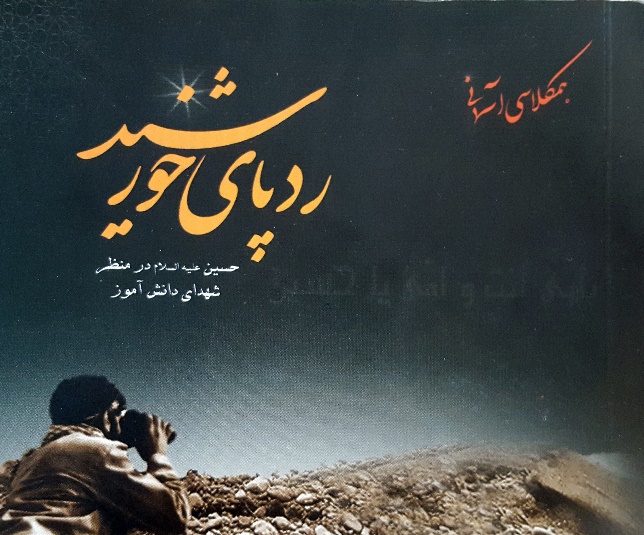 